Группа МРОА 260ОУД.09 Информатика  Преподаватели: Уханова Е.А.Выполненные задания присылать на почту до 13.11.2020: 6 часов uhelena@mail.ru; Задание на дистанционное обучение.Практическая работа № 17-18 (4 часа) «Программная реализация несложного алгоритма»«Проведение исследования на основе использования готовой компьютерной модели»Тема: Компьютерные модели различных процессовЦель: -изучить основные правила создания компьютерных моделей, провестиисследованиянаосновеиспользованияготовойкомпьютерноймодели.Оборудование, программное обеспечение: ПК, ОС Windows, ЭОР к курсу Семакина.Краткий теоретический материалТеоретические сведения Модель - объект, который отражает существенные признаки изучаемого объекта, процесса или явления.Формы представления моделей: предметные и информационные.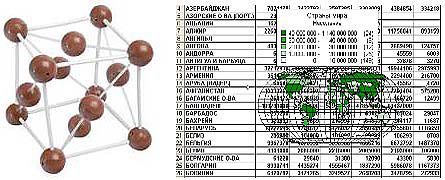 Предметные модели: воспроизводят геометрические, физические и другие свойства объектов в материальном мире (например, глобус, муляжи, модели кристаллических решеток, зданий).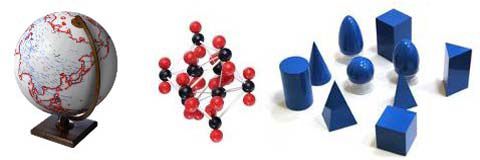 Информационные модели: представляют объекты и процессы в образной или знаковой форме.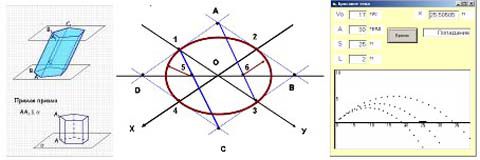 Образные модели: рисунки, фотографии и т. д. представляют зрительные образы и фиксируются на каком-то носителе.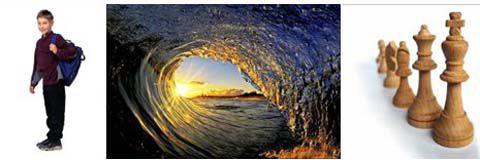 Знаковые модели строятся с использованием различных языков (знаковых систем), например, закон Ньютона, таблица Менделеева, карты, графики, диаграммы.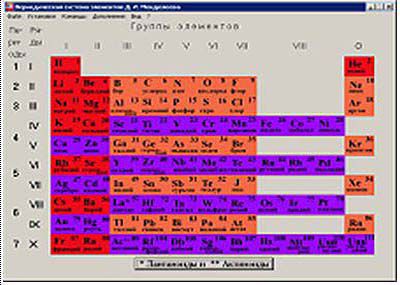 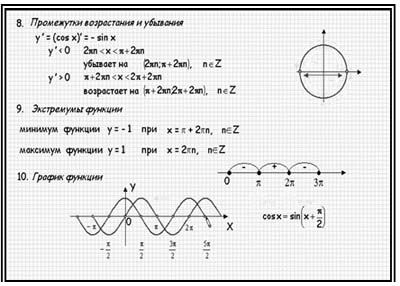 Визуализация формальных моделей1. Различные формы для наглядности: блок – схемы, графы, пространственные чертежи, модели электрических цепей или логических устройств, графики, диаграммы.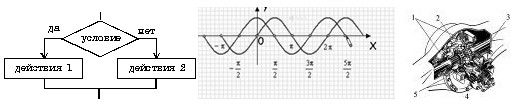 2. Анимация: динамика, изменение, взаимосвязь между величинами.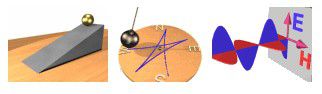 ФормализацияФормализация это процесс построения информационных моделей с помощью формальных языков.физические информационные модели (закон Ома, электрическая цепь)математические модели (алгебра, геометрия, тригонометрия)астрономические модели (модель Птолемея и Коперника)формальные логические модели (полусумматор, триггер) и т. д.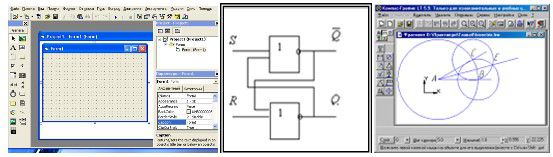 Примеры и необходимость моделейнаглядная форма изображения (глобус)важная роль в проектировании и создании различных технических устройств, машин, механизмов, зданий или электрических цепей (самолет, автомобиль)применение моделей в теоретической науке – теории, законы, гипотезы (модель атома, Земли, солнечной системы)применение в художественном творчестве (живопись, скульптура, театральные постановки)Пути построения моделейтекстовые редакторыграфические редакторыпрезентацииMacromediaFlashпостроение модели с помощью одного из приложений: электронных таблиц, СУБДпостроение алгоритма решения задачи и его кодировка на одном из языков программирования (VisualBasic, Паскаль, Basic и т. д.)1. Геоинформационные модели (например, Планета Земля 4.2)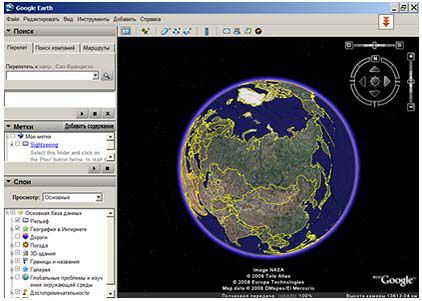 2. Программа Graphics (рассмотреть примеры построения графиков функций)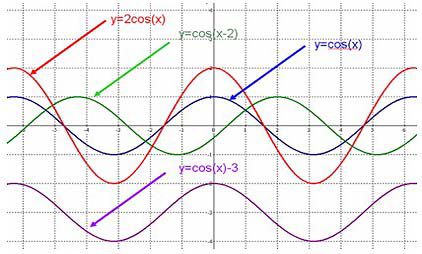 3. Естественно - научные модели. Периодическая система элементов Д.И.Менделеева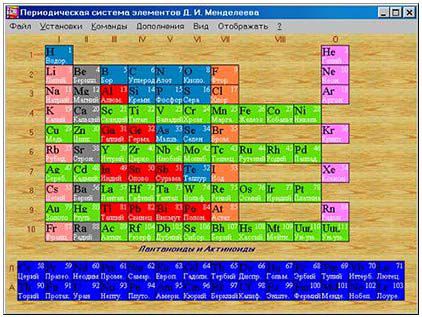 Практические задания:Задание1. Провести исследование на основе математической модель полета снаряда1.1. Запустить программу «Демонстрационная математическая модель». Познакомиться с работой модели в режиме без учета сопротивления воздуха и с учетом сопротивления воздуха.1.2. В режиме «Сопротивление воздуха не учитывать» провести следующий эксперимент: изменяя величину начальной скорости снаряда от 60 м/с до 200 м/с с шагом 10 м/с для каждого значения скорости подбирать величину угла выстрела, при котором произойдет попадание снаряда в цель. Желательно поиск искомого значения угла осуществлять методом деления пополам. При попадании в цель фиксировать время полета снаряда. Полученные результаты занести в таблицу. Определить параметры выстрела, при которых цель будет поражена за наименьшее время. В тех случаях, если попасть в цель не удается, в графе времени поставить прочерк.1.3. Повторить те же эксперименты в режиме «Сопротивление воздуха учитывать»Задание 2.  Провести исследование на основе имитационной модели системы массового обслуживания2.1. Запустить программу «Имитационное моделирование». Познакомиться с работой программыПояснение. В магазине проводится эксперимент с целью совершенствования обслуживания покупателей. Эксперимент длится 60 минут. Управляемыми  являются параметры А, В, С (см. описание на экране).  Результатами эксперимента являются параметры D, E, F, G, H, I.  Покупателей обслуживает один продавец. 2.2. Для заданных  значений параметров С и А (например С=3 чел. , А=5 мин) подобрать максимально возможное В, при котором не будет покупателей, отказавшихся от совершения покупки.  Для этого изменять В от 1 мин до 10 мин с шагом 1 мин. Результаты эксперимента заносить в таблицу:2.3. Провести численный эксперимент с целью определения режима работы продавца, при котором будет обслужено наибольшее число покупателейКонтрольные вопросы:Что такое моделирование?Что такое формализация?Виды информационных моделей?Сделать вывод о проделанной работеПрактическая работа №19«Создание архива данных»«Извлечение данных из архива»Тема: Основные информационные процессы и их реализация с помощью компьютеров: хранение, поиск и передача информацииЦели занятия: - изучение принципов архивации файлов, функций и режимов работы наиболее распространенных архиваторов, -  приобретение практических навыков работы по созданию архивных файлов и извлечению файлов из архивов.Оборудование, программное обеспечение: ПК, ОС Windows, программа для архивации данных WinZip, WinRar.Методические рекомендацииТеоретические сведения к практической работеАрхивация (упаковка) — помещение (загрузка) исходных файлов в архивный файл в сжатом или несжатом виде.Архивация предназначена для создания резервных копий используемых файлов, на случай потери или порчи по каким-либо причинам основной копии (невнимательность пользователя, повреждение магнитного диска, заражение вирусом и т.д.). Для архивации используются специальные программы, архиваторы, осуществляющие упаковку и позволяющие уменьшать размер архива, по сравнению с оригиналом, примерно в два и более раз. Архиваторы позволяют защищать созданные ими архивы паролем, сохранять и восстанавливать структуру подкаталогов, записывать большой архивный файл на несколько дисков (многотомный архив).Сжиматься могут как один, так и несколько файлов, которые в сжатом виде помещаются в так называемый архивный файл или архив. Программы большого объема, распространяемые на дискетах, также находятся на них в виде архивов. Архивный файл — это специальным образом организованный файл, содержащий в себе один или несколько файлов в сжатом или несжатом виде и служебную информацию об именах файлов, дате и времени их создания или модификации.Выигрыш в размере архива достигается за счет замены часто встречающихся в файле последовательностей кодов на ссылки к первой обнаруженной последовательности и использования алгоритмов сжатия информации. Степень сжатия зависит от используемой программы, метода сжатия и типа исходного файла. Наиболее хорошо сжимаются файлы графических образов, текстовые файлы и файлы данных, для которых степень сжатия может достигать 5 - 40%, меньше сжимаются файлы исполняемых программ и загрузочных модулей — 60 - 90%. Почти не сжимаются архивные файлы. Программы для архивации отличаются используемыми методами сжатия, что соответственно влияет на степень сжатия.Для того чтобы воспользоваться информацией, запакованной в архив, необходимо архив раскрыть или распаковать. Это делается либо той же программой-архиватором, либо парной к ней программой-разархиватором.Разархивация (распаковка) — процесс восстановления файлов из архива в первоначальном виде. При распаковке файлы извлекаются из архива и помещаются на диск или в оперативную память.Самораспаковывающийся архивный файл — это загрузочный, исполняемый модуль, который способен к самостоятельной разархивации находящихся в нем файлов без использования программы-архиватора.Самораспаковывающийся архив получил название SFX-архив (SelF-eXtracting). Архивы такого типа в обычно создаются в форме .ЕХЕ-файла.Архиваторы, служащие для сжатия и хранения информации, обеспечивают представление в едином архивном файле одного или нескольких файлов, каждый из которых может быть при необходимости извлечен в первоначальном виде. В оглавлении архивного файла для каждого содержащегося в нем файла хранится следующая информация:имя файла;сведения о каталоге, в котором содержится файл;дата и время последней модификации файла;размер файла на диске и в архиве;код циклического контроля для каждого файла, используемый для проверки целостности архива.Архиваторы имеют следующие функциональные возможности:Уменьшение требуемого объема памяти для хранения файлов от 20% до 90% первоначального объема.Обновление в архиве только тех файлов, которые изменялись со времени их последнего занесения в архив, т.е. программа-упаковщик сама следит за изменениями, внесенными пользователем в архивируемые файлы, и помещает в архив только новые и измененные файлы.Объединение группы файлов с сохранением в архиве имен директорий с именами файлов, что позволяет при разархивации восстанавливать полную структуру директорий и файлов.Написания комментариев к архиву и файлам в архиве.Создание саморазархивируемых архивов, которые для извлечения файлов не требуют наличия самого архиватора.Создание многотомных архивов – последовательности архивных файлов. Многотомные архивы предназначены для архивации больших комплексов файлов на дискеты.Содержание работы:Задание №1.В операционной системе Windows создайте папку Archives по адресу С:\ТЕМР. Создайте папки Pictures и Documents по адресу С:\ТЕМР\Archives. Найдите и скопируйте в папку Picturesпо два рисунка с расширением *.jpgи *.bmp.Сравните размеры файлов *.bmp и *.jpg. и запишите данные в таблицу_1.В папку Documents поместите файлы *.doc(не менее 3) и запишите их исходные размеры в таблицу_1.Задание №2. Архивация файлов WinZipЗапустите WinZip 7. (Пуск →Все программы → 7-Zip→7 ZipFileManager). В появившемся диалоговом окне выберите папку, в которой будет создан архив: С:\ТЕМР\Archives\Pictures. Установите курсор на имя графического файла Зима.jpg. Выполните команду Добавить (+).Введите имя архива в поле Архив – Зима.zip и убедитесь, что в поле Формат архива установлен тип Zip. Установите  в поле Режим изменения: добавить и заменить.В раскрывающемся списке  Уровень сжатия: выберите пункт Нормальный.  Запустите процесс архивации кнопкой ОК.Сравните размер исходного файла с размером архивного файла. Данные запишите в таблицу_1. Создайте архив Зима1.zip, защищенный паролем. Для ввода пароля в диалоговом окне Добавит к архиву в поле Введите пароль:  ведите пароль, в поле Повторите пароль: подтвердите пароль. Обратите внимание на флажок Показать пароль. Если он не установлен, пароль при вводе не будет отображаться на экране, а его символы будут заменены подстановочным символом "*". Это мера защиты пароля от посторонних. Однако в данном случае пользователь не может быть уверен в том, что он набрал пароль правильно. Поэтому при  не установленном флажке  система запрашивает повторный (контрольный) ввод пароля. Щелкните на кнопке ОК - начнется процесс создания защищенного архива. Выделите архив Зима1.zip, выполните команду Извлечь. В появившемся диалоговом окне Извлечь в поле Распаковать в: выберите папку-приемник - С:\ТЕМР\Archives\Pictures\Зима1\.Щелкните на кнопке ОК. Процесс извлечения данных из архива не запустится, а вместо него откроется диалоговое окно для ввода пароля. Убедитесь в том, что ввод неправильного пароля не позволяет извлечь файлы из архива. Убедитесь в том, что ввод правильного пароля действительно запускает процесс. Удалите созданный вами защищенный архив и извлеченные файлы. Создайте самораспаковывающийся ZIP-архив. Для этого установите курсор на имя архива Зима.zip, выполните команду Добавить (+).Введите имя архива в поле Архив – Зима.7z и убедитесь, что в поле Формат архива установлен тип 7z. Установите  в поле Режим изменения: добавить и заменить.Установите флажок СоздатьSFX-архив.В раскрывающемся списке  Уровень сжатия: выберите пункт Нормальный.  Запустите процесс архивации кнопкой ОК. Аналогичным образом создайте архивы для файлов Рябина.bmp, Документ1.doc, Документ2.doc, Документ3.doc. Сравнительные характеристики исходных файлов и их архивов занести в таблицу_1.Задание №3. Архивация файлов WinRarЗапустите WinRar(Пуск →Все программы → WinRar). В появившемся диалоговом окне выберите папку, в которой будет создан архив: С:\ТЕМР\Archives\Pictures.Установите курсор на имя графического файла Зима.jpg. Выполните команду Добавить. В появившемся диалоговом окне введите имя архива Зима.rar. Выберите формат нового архива - RAR, метод сжатия - Обычный. Убедитесь, что в группе Параметры архивации ни в одном из окошечек нет флажков. Щелкните на кнопке ОК для создания архива. Во время архивации отображается окно со статистикой. По окончании архивации окно статистики исчезнет, а созданный архив станет текущим выделенным файлом. Аналогичным образом создайте архивы для файлов Рябина.bmp, Документ1.doc, Документ2.doc, Документ3.doc. Сравнительные характеристики исходных файлов и их архивов занести в таблицу_1.Создайте самораспаковывающийся RAR – архив, включающий в себя текстовые и графические файлы.Определите процент сжатия файлов и заполните таблицу_1. Процент сжатия определяется по формуле , где S – размер архивных файлов, So– размер исходных файлов.Таблица_1Задание №4. Ответить на вопросы: Сделать вывод о проделанной практической работе:V0 (м/с)α  (град)t  (c)ABCDEFGHIАрхиваторыАрхиваторыРазмер исходных файловWinZipWinRarРазмер исходных файловТекстовые файлы:1. Документ1.doc2. Документ2.doc3. Документ3.docГрафические файлы:1. Зима.jpg2.Рябина.bmpПроцент сжатия текстовой информации (для всех файлов)Процент сжатия графической информации (для всех файлов)Что называется архивацией?Для чего предназначена архивация?Какой файл называется архивным?Что называется разархивацией?Какая информации хранится в оглавлении архивного файла?Какие функциональные возможности имеют архиваторы?